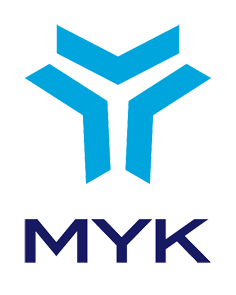 ULUSAL YETERLİLİK12UY0075-3ELEKTRİK PANO MONTAJCISISEVİYE 3REVİZYON NO:02MESLEKİ YETERLİLİK KURUMUAnkara, 2019ÖNSÖZElektrik Pano Montajcısı (Seviye 3) Ulusal Yeterliliği 19/10/2015 tarihli ve 29507 sayılı Resmi Gazete’de yayımlanan Ulusal Meslek Standartlarının ve Ulusal Yeterliliklerin Hazırlanması Hakkında Yönetmelik ve 27/11/2007 tarihli ve 26713 sayılı Resmi Gazete’de yayımlanan Mesleki Yeterlilik Kurumu Sektör Komitelerinin Kuruluş, Görev, Çalışma Usul ve Esasları Hakkında Yönetmelik hükümlerine göre MYK’nın görevlendirdiği Ankara Sanayi Odası (ASO) tarafından hazırlanmış, sektördeki ilgili kurum ve kuruluşların görüşleri alınarak değerlendirilmiş ve MYK Elektrik ve Elektronik Sektör Komitesi tarafından incelendikten sonra MYK Yönetim Kurulunca onaylanmıştır.  Mesleki Yeterlilik KurumuGİRİŞUlusal yeterliliğin hazırlanmasında, sektör komitelerinde incelenmesinde ve MYK Yönetim Kurulu tarafından onaylanarak yürürlüğe konulmasında temel ölçütler “Ulusal Meslek Standartlarının ve Ulusal Yeterliliklerin Hazırlanması Hakkında Yönetmelik’te belirlenmiştir.Ulusal yeterlilikler için temel ölçütler aşağıdaki şekilde tanımlanmıştır:Ulusal yeterlilikler, ulusal meslek standartları veya uluslararası standartlara dayalı olarak oluşturulur. Ulusal yeterlilikler katılımcı bir anlayışla hazırlanır ve ilgili tarafların görüş ve katkısı alınır.Ulusal yeterlilikler, mesleki alana ilişkin iş sağlığı ve güvenliği, çevre ve kalite ile ilgili hususları kapsar. Ulusal yeterlilikler kullanıcılar tarafından anlaşılacak şekilde yazılır.Ulusal yeterlilikler hayat boyu öğrenme ilkesi çerçevesinde bireyin kendini geliştirmesini ve meslekte ilerlemesini teşvik eder. Ulusal yeterlilikler açık veya gizli hiçbir ayrımcılık unsuru içermez. Ulusal yeterlilikler, bireyin bilgi, beceri ve yetkinliğinin kalite güvencesi dâhilinde ölçülmesini temin eden unsurları içerir. YETERLİLİK BİRİMİ EKLERİEK A1-1: Yeterlilik Biriminin Kazandırılması için Tavsiye Edilen Eğitime İlişkin BilgilerBu birim için aşağıda tanımlanan eğitim içeriğine sahip programın aday tarafından tamamlanması tavsiye edilir. Eğitim İçeriği:İş sağlığı ve güvenliği ile çevre1.1. İş sağlığı ve güvenliği kuralları ve iş süreçlerinde uygulanması1.2. Kişisel koruyucu donanımlar ve kullanımları 1.3. Koruma ve müdahale araçları ile kullanım özellikleri 1.4. Uyarı işaret ve levhaları1.5. Tehlikeli ve riskli durumlar1.6. Tehlikeli ve riskli durumlara karşı uygulanması gereken önlemler1.7. Acil durum prosedürleri1.8. Yapılan işlemlerin çevreye etkileri1.9. Dönüştürülebilen malzemeler ve bu malzemelere yönelik işlemler1.10. Tehlikeli ve zararlı atıklar ile bunlara yönelik işlemler1.11. Yanıcı ve parlayıcı malzemeler ile bunlara yönelik işlemler1.12. İşletme kaynaklarının tasarruflu ve verimli kullanım esaslarıKalite gereklilikleri2.1. Elektrik Panosuna ilişkin koruyucu ve önleyici bakım işlemleri2.2. Kalite gereklilikleri2.3. Tolerans ve sapmalar 2.4. Hata ve arızalar ile bunları saptama ve giderme yöntemleriEK A1-2: Yeterlilik Biriminin Ölçme ve Değerlendirmesinde Kullanılacak Kontrol Listesia) BİLGİLERYETERLİLİK BİRİMİ EKLERİEK A2-1:Yeterlilik Biriminin Kazandırılması için Tavsiye Edilen Eğitime İlişkin Bilgiler Bu birim için aşağıda tanımlanan eğitim içeriğine sahip programın aday tarafından tamamlanması tavsiye edilir. Eğitim İçeriği: Proje İş emriİş programıElektrik proje okuma ve incelemeElektrik malzemeMontaj Araç, gereç ve ekipman seçimi hazırlığı ve kullanımıMalzeme temini ve kontrollerini yapmaMetal sac montajıPano elektrik malzeme montajıGüç ve kumanda devresi malzemelerinin montajıBara ve izalatörlerin montajıBakır bara seçimi, işlenmesi ve montajıKablo kanalı seçimi ve montajıRay ölçülerini belirleme ve ray montajıKlemens seçimi ve montajıKablo kesitini belirleme, kabloyu hazırlama ve montajıSevkiyatPano temizliği işlemleri Pano kapaklarının montajı ve dikkat edeceği hususlarPanoyu ambalajlama işlemleriİSG, Kalite ve ÇevreİSG kuralları ve iş süreçlerinde uygulanmasıKişisel koruyucu donanımlar ve kullanımıTalimatlar, planlar ve kalite gereklilikleriİşlemler esnasında tespit edilen uygunsuzluklar ve giderilme yöntemleriÇevre koruma önlemleri ve önlemlerin uygulanması Atık yönetimiEK A2-2: Yeterlilik Biriminin Ölçme ve Değerlendirmesinde Kullanılacak Kontrol ListesiBİLGİLERBECERİ VE YETKİNLİKLER(*) Performans sınavında başarılması zorunlu kritik adımlar.YETERLİLİK EKLERİEK 1: Yeterlilik Birimleri12UY0075-3/A1 İş Sağlığı ve Güvenliği, Kalite ve Çevre12UY0075-3/A2 Elektrik Pano Montaj İşlemleriEK2: Terimler, Simgeler ve KısaltmalarBARA: Enerji dağıtmaya, toplamaya ve iletmeye yarayan alüminyum ya da bakır lamayı, GÜÇ DEVRESİ: Yükün akımını taşıyan devreyi, ISCO: Uluslararası Standart Meslek Sınıflamasını, İSG: İş Sağlığı ve Güvenliğini, İZOLATÖR: Elektrik enerjisinin taşınmasında kullanılan iletkenleri, iletken olan kısımlardan yalıtan malzemeyi, KARKAS: Panoda kullanılan elemanların montajının yapıldığı sac yapıyı, KİŞİSEL KORUYUCU DONANIM (KKD): Çalışanı, yürütülen işten kaynaklanan, sağlık ve güvenliği etkileyen bir veya birden fazla riske karşı koruyan, çalışan tarafından giyilen, takılan veya tutulan, bu amaca uygun olarak tasarımı yapılmış tüm alet, araç, gereç ve cihazları, KUMANDA DEVRESİ: Sistemdeki şalt malzemelerini kontrol eden elemanların elektrik devresini, PABUÇ: Kabloların cıvatalı bağlantıları için kablo uçlarına geçirilen metal aksamı, PANO: Enerjinin son kullanıcıya aktarılmasında kullanılan ve içinde şalt malzemelerini ve kumanda elemanlarını bulunduran bölüm, RİSK: Tehlikeli bir olayın meydana gelme olasılığı ile sonuçlarının bileşimini, ŞALT MALZEMELERİ: Elektrik devrelerini açma-kapama ile ölçme - kontrol ve koruma işlemlerini yapan güç devresi elemanlarını, MONTAJ PLAKASI, RAY: Kablonun döşenmesinde kullanılan sistem elemanlarını, TEHLİKE: İşyerinde var olan ya da dışarıdan gelebilecek, çalışanı veya işyerini etkileyebilecek zarar veya hasar verme potansiyelini, YÜK: Elektrik enerjisini kullanarak enerji dönüşümü yapan devre elemanını, YÜKSÜK: Kabloların klemenslere bağlantıları için kablo uçlarına geçirilen metal aksamı ifade eder. EK3: Meslekte Yatay ve Dikey İlerleme YollarıDikey İlerleme Yolu: Elektrik Pano Montajcısı (Seviye 4), Elektrik Pano Montajcısı (Seviye 5)  EK 4: Değerlendirici ÖlçütleriDeğerlendirici olarak görev alacak kişilerin aşağıdaki koşullardan birini sağlaması gerekir;Elektrik, Elektrik-Elektronik, Elektronik ve Haberleşme, Kontrol ve Otomasyon veya Mekatronik ve Mekatronik Sistemleri alanında lisans eğitimi almış ve elektrik pano montajıyla ilgili alanlarda en az üç (3) yıl tecrübeli olmak,Meslek yüksekokullarında veya üniversitelerde elektrik, elektrik-elektronik 
branşlarının birinde en az üç (3) yıl eğitim vermiş olmak,Elektrik veya Elektrik-Elektronik alanında ön lisans eğitimi almış ve elektrik pano montajıyla ilgili alanlarda en az beş (5) yıl tecrübeli olmak,Mesleki ve teknik eğitim veren kurumlarda elektrik, elektrik-elektronik ve elektronik
branşlarının birinde eğitmen olarak fiilen en az yedi (7)  yıl eğitim vermiş olmak,Geçerli bir 12UY0075-Elektrik Pano Montajcısı Seviye 5 Mesleki Yeterlilik Belgesine sahip olmak ve en az yedi (7) yıl tecrübeli olmak.Yukarıdaki özelliklere sahip olan ve ölçme ve değerlendirme sürecinde görev alacak değerlendiricilere; ilgili alanda yetkilendirilmiş kuruluşlar tarafından mesleki yeterlilik sistemi, kişinin görev alacağı ulusal yeterlilik(ler), ilgili ulusal meslek standart(lar)ı, ölçme-değerlendirme, ölçme-değerlendirmede kalite güvencesi ve İSG konularında eğitim sağlanmalıdır.12UY0075-3 ELEKTRİK PANO MONTAJCISI ULUSAL YETERLİLİĞİ12UY0075-3 ELEKTRİK PANO MONTAJCISI ULUSAL YETERLİLİĞİ12UY0075-3 ELEKTRİK PANO MONTAJCISI ULUSAL YETERLİLİĞİ1YETERLİLİĞİN ADIElektrik Pano Montajcısı2REFERANS KODU12UY0075-33SEVİYE34ULUSLARARASI SINIFLANDIRMADAKİ YERİISCO 08: 74115TÜR-6KREDİ DEĞERİ-7A)YAYIN TARİHİ22.08.20127B)REVİZYON NO027C)REVİZYON TARİHİ-8AMAÇElektrik Pano Montajcısı (Seviye 3) mesleğinde nitelikli personel arzının sağlanması, alan çalışmalarının eğitim almış ve nitelik kazandırılmış kişiler tarafından yürütülmesi ve çalışmalarda kalitenin artırılması için;Adayların sahip olması gereken nitelikleri, bilgi, beceri ve yetkinlikleri tanımlamak, Adayların, geçerli ve güvenilir bir belge ile mesleki yeterliliğini kanıtlamasına olanak vermek, Eğitim sistemine, sınav ve belgelendirme kuruluşlarına referans ve kaynak oluşturmak,  amacıyla oluşturulmuştur.9 YETERLİLİĞE KAYNAK TEŞKİL EDEN MESLEK STANDART(LAR)I YETERLİLİĞE KAYNAK TEŞKİL EDEN MESLEK STANDART(LAR)I12UMS0217-3 Elektrik Pano Montajcısı Ulusal Meslek Standardı 12UMS0217-3 Elektrik Pano Montajcısı Ulusal Meslek Standardı 12UMS0217-3 Elektrik Pano Montajcısı Ulusal Meslek Standardı 10 YETERLİLİK SINAVINA GİRİŞ ŞART(LAR)I YETERLİLİK SINAVINA GİRİŞ ŞART(LAR)I---11 YETERLİLİĞİN YAPISI YETERLİLİĞİN YAPISI 11-a) Zorunlu Birimler  11-a) Zorunlu Birimler  11-a) Zorunlu Birimler 12UY0075-3/A1 İş Sağlığı ve Güvenliği, Kalite ve Çevre12UY0075-3/A2 Elektrik Pano Montaj İşlemleri12UY0075-3/A1 İş Sağlığı ve Güvenliği, Kalite ve Çevre12UY0075-3/A2 Elektrik Pano Montaj İşlemleri12UY0075-3/A1 İş Sağlığı ve Güvenliği, Kalite ve Çevre12UY0075-3/A2 Elektrik Pano Montaj İşlemleri 11-b) Seçmeli Birimler  11-b) Seçmeli Birimler  11-b) Seçmeli Birimler --- 11-c) Birimlerin Gruplandırılma Alternatifleri ve İlave Öğrenme Çıktıları 11-c) Birimlerin Gruplandırılma Alternatifleri ve İlave Öğrenme Çıktıları 11-c) Birimlerin Gruplandırılma Alternatifleri ve İlave Öğrenme ÇıktılarıAdayın yeterli sayılabilmesi için tüm yeterlilik birimlerinden başarılı olması gerekir.Adayın yeterli sayılabilmesi için tüm yeterlilik birimlerinden başarılı olması gerekir.Adayın yeterli sayılabilmesi için tüm yeterlilik birimlerinden başarılı olması gerekir.12 ÖLÇME VE DEĞERLENDİRME ÖLÇME VE DEĞERLENDİRMEElektrik Pano Montajcısı (Seviye 3) Mesleki Yeterlilik Belgesini elde etmek isteyen adaylar birimlerde tanımlanan sınavlara tabi tutulur. Adayların mesleki yeterlilik belgesini alabilmeleri için birimlerde tanımlanan sınavlardan başarılı olmaları şartı vardır.Yeterlilik birimlerindeki teorik ve performansa dayalı sınavlar, her bir birim için ayrı ayrı yapılabileceği gibi birlikte de yapılabilir. Ancak her birimin değerlendirmesi bağımsız yapılmalıdır.Yeterlilik birimlerinin geçerlilik süresi, birimin başarıldığı tarihten itibaren 2 yıldır. Yeterlilik birimlerinin birleştirilerek bir yeterliliğin elde edilebilmesi için tüm birimlerin geçerliliğini koruyor olması gerekmektedir.Elektrik Pano Montajcısı (Seviye 3) Mesleki Yeterlilik Belgesini elde etmek isteyen adaylar birimlerde tanımlanan sınavlara tabi tutulur. Adayların mesleki yeterlilik belgesini alabilmeleri için birimlerde tanımlanan sınavlardan başarılı olmaları şartı vardır.Yeterlilik birimlerindeki teorik ve performansa dayalı sınavlar, her bir birim için ayrı ayrı yapılabileceği gibi birlikte de yapılabilir. Ancak her birimin değerlendirmesi bağımsız yapılmalıdır.Yeterlilik birimlerinin geçerlilik süresi, birimin başarıldığı tarihten itibaren 2 yıldır. Yeterlilik birimlerinin birleştirilerek bir yeterliliğin elde edilebilmesi için tüm birimlerin geçerliliğini koruyor olması gerekmektedir.Elektrik Pano Montajcısı (Seviye 3) Mesleki Yeterlilik Belgesini elde etmek isteyen adaylar birimlerde tanımlanan sınavlara tabi tutulur. Adayların mesleki yeterlilik belgesini alabilmeleri için birimlerde tanımlanan sınavlardan başarılı olmaları şartı vardır.Yeterlilik birimlerindeki teorik ve performansa dayalı sınavlar, her bir birim için ayrı ayrı yapılabileceği gibi birlikte de yapılabilir. Ancak her birimin değerlendirmesi bağımsız yapılmalıdır.Yeterlilik birimlerinin geçerlilik süresi, birimin başarıldığı tarihten itibaren 2 yıldır. Yeterlilik birimlerinin birleştirilerek bir yeterliliğin elde edilebilmesi için tüm birimlerin geçerliliğini koruyor olması gerekmektedir.13 BELGEGEÇERLİLİK SÜRESİYeterlilik belgesinin geçerlilik süresi 5 yıldır.14 GÖZETİM SIKLIĞIBelge geçerlilik süresi içerisinde adaylar gözetime tabi tutulur. Adayın performansı belge aldığı tarihten itibaren 2. yıl ile 3. yıl arasında sınav ve belgelendirme kuruluşunca belirlenen gözetim yöntemi ile değerlendirilir. Gözetim sonucu performansı yeterli bulunmayan veya gözetimi belge sahiplerinden kaynaklanan nedenlerle yapılamayan belge sahiplerinin belgeleri askıya alınır.  Belgesinin askıda olma nedeni ortadan kalkan belge sahiplerinin belgelerinin geçerliliği geçerlilik süresi sonuna kadar devam eder.15BELGE YENİLEMEDE UYGULANACAK ÖLÇME-DEĞERLENDİRME YÖNTEMİBeş (5) yıllık geçerlilik süresinin sonunda belge sahibinin performansı aşağıda tanımlanan yöntemlerden en az biri kullanılarak değerlendirmeye tabi tutulur;   a) 5 yıl belge geçerlilik süresi içinde yeterlilik belgesi kapsamında toplamda en az 30 ay çalıştığına dair SGK ve iş yerinden onaylı kayıt sunulması, b) Yeterlilik kapsamında yer alan yeterlilik birimleri için tanımlanan performansa dayalı sınavların (P1) yapılması.Değerlendirme sonucu olumlu olan adayların belge geçerlilik süreleri 5 yıl daha uzatılır.16YETERLİLİĞİ GELİŞTİREN KURULUŞ(LAR)Ankara Sanayi Odası (ASO) 17YETERLİLİĞİ DOĞRULAYAN SEKTÖR KOMİTESİMYK Elektrik -Elektronik Sektör Komitesi18 MYK YÖNETİM KURULU ONAY TARİHİ VE SAYISI22.08.2012/2012-61Rev 02: 20/11/2019 – 2019/14912UY0075-3/A1 İŞ SAĞLIĞI VE GÜVENLİĞİ, KALİTE VE ÇEVRE YETERLİLİK BİRİMİ12UY0075-3/A1 İŞ SAĞLIĞI VE GÜVENLİĞİ, KALİTE VE ÇEVRE YETERLİLİK BİRİMİ12UY0075-3/A1 İŞ SAĞLIĞI VE GÜVENLİĞİ, KALİTE VE ÇEVRE YETERLİLİK BİRİMİ12UY0075-3/A1 İŞ SAĞLIĞI VE GÜVENLİĞİ, KALİTE VE ÇEVRE YETERLİLİK BİRİMİ1 YETERLİLİK BİRİMİ ADIİş Sağlığı ve Güvenliği, Kalite ve Çevreİş Sağlığı ve Güvenliği, Kalite ve Çevre2 REFERANS KODU12UY0075-3/A112UY0075-3/A13 SEVİYE334 KREDİ DEĞERİ--5 A)YAYIN TARİHİ22.08.201222.08.20125 B)REVİZYON NO02025 C)REVİZYON TARİHİ--6 YETERLİLİK BİRİMİNE KAYNAK TEŞKİL EDEN MESLEK STANDARDI YETERLİLİK BİRİMİNE KAYNAK TEŞKİL EDEN MESLEK STANDARDI YETERLİLİK BİRİMİNE KAYNAK TEŞKİL EDEN MESLEK STANDARDI12UMS0217-3 Elektrik Pano Montajcısı Ulusal Meslek Standardı 12UMS0217-3 Elektrik Pano Montajcısı Ulusal Meslek Standardı 12UMS0217-3 Elektrik Pano Montajcısı Ulusal Meslek Standardı 12UMS0217-3 Elektrik Pano Montajcısı Ulusal Meslek Standardı 7 ÖĞRENME ÇIKTILARI ÖĞRENME ÇIKTILARI ÖĞRENME ÇIKTILARIÖğrenme Çıktısı 1: İş sağlığı ve güvenliği ile çevre koruma önlemlerini açıklar. Başarım Ölçütleri: 1.1: İş sağlığı ve güvenliği konusundaki yasal ve işyerine ait kuralları tanımlar. 1.2: İş sağlığı ve güvenliği ile ilgili risk etmenlerini azaltmayı açıklar. 1.3: Tehlike durumunda uygulayacağı acil durum prosedürlerini açıklar.1.4: Çevre koruma önlemlerini açıklar. Öğrenme Çıktısı 2: İş süreçleri ve çalışma ortamı için kalite gerekliliklerini açıklar.   Başarım Ölçütleri: 2.1: Kalite sağlama tekniklerini açıklar.2.2: Çalışma sırasında saptanan hata ve arızaları gidermeye yönelik çalışmaları tarif eder.Öğrenme Çıktısı 1: İş sağlığı ve güvenliği ile çevre koruma önlemlerini açıklar. Başarım Ölçütleri: 1.1: İş sağlığı ve güvenliği konusundaki yasal ve işyerine ait kuralları tanımlar. 1.2: İş sağlığı ve güvenliği ile ilgili risk etmenlerini azaltmayı açıklar. 1.3: Tehlike durumunda uygulayacağı acil durum prosedürlerini açıklar.1.4: Çevre koruma önlemlerini açıklar. Öğrenme Çıktısı 2: İş süreçleri ve çalışma ortamı için kalite gerekliliklerini açıklar.   Başarım Ölçütleri: 2.1: Kalite sağlama tekniklerini açıklar.2.2: Çalışma sırasında saptanan hata ve arızaları gidermeye yönelik çalışmaları tarif eder.Öğrenme Çıktısı 1: İş sağlığı ve güvenliği ile çevre koruma önlemlerini açıklar. Başarım Ölçütleri: 1.1: İş sağlığı ve güvenliği konusundaki yasal ve işyerine ait kuralları tanımlar. 1.2: İş sağlığı ve güvenliği ile ilgili risk etmenlerini azaltmayı açıklar. 1.3: Tehlike durumunda uygulayacağı acil durum prosedürlerini açıklar.1.4: Çevre koruma önlemlerini açıklar. Öğrenme Çıktısı 2: İş süreçleri ve çalışma ortamı için kalite gerekliliklerini açıklar.   Başarım Ölçütleri: 2.1: Kalite sağlama tekniklerini açıklar.2.2: Çalışma sırasında saptanan hata ve arızaları gidermeye yönelik çalışmaları tarif eder.Öğrenme Çıktısı 1: İş sağlığı ve güvenliği ile çevre koruma önlemlerini açıklar. Başarım Ölçütleri: 1.1: İş sağlığı ve güvenliği konusundaki yasal ve işyerine ait kuralları tanımlar. 1.2: İş sağlığı ve güvenliği ile ilgili risk etmenlerini azaltmayı açıklar. 1.3: Tehlike durumunda uygulayacağı acil durum prosedürlerini açıklar.1.4: Çevre koruma önlemlerini açıklar. Öğrenme Çıktısı 2: İş süreçleri ve çalışma ortamı için kalite gerekliliklerini açıklar.   Başarım Ölçütleri: 2.1: Kalite sağlama tekniklerini açıklar.2.2: Çalışma sırasında saptanan hata ve arızaları gidermeye yönelik çalışmaları tarif eder.8 ÖLÇME VE DEĞERLENDİRME ÖLÇME VE DEĞERLENDİRME ÖLÇME VE DEĞERLENDİRME 8 a) Teorik Sınav 8 a) Teorik Sınav 8 a) Teorik Sınav 8 a) Teorik SınavÇoktan Seçmeli Sınav: A1 birimine yönelik teorik sınav Ek A1-2’de yer alan “Bilgiler” kontrol listesine göre gerçekleştirilir. Teorik sınavda adaylara en az 25 soruluk 4 seçenekli çoktan seçmeli ve her biri eşit puan değerinde yazılı sınav uygulanmalıdır. Çoktan seçmeli sorularla düzenlenmiş sınavda yanlış cevaplandırılan sorulardan herhangi bir puan indirimi yapılmaz. Sınavda adaylara her soru için 1,5 dakika zaman verilir. Yazılı sınavda soruların en az % 60’ına doğru yanıt veren aday başarılı sayılır. Sınav soruları, bu birimde teorik sınav ile ölçülmesi öngörülen tüm bilgi ifadelerini (Ek A1-2) ölçmelidir.Çoktan Seçmeli Sınav: A1 birimine yönelik teorik sınav Ek A1-2’de yer alan “Bilgiler” kontrol listesine göre gerçekleştirilir. Teorik sınavda adaylara en az 25 soruluk 4 seçenekli çoktan seçmeli ve her biri eşit puan değerinde yazılı sınav uygulanmalıdır. Çoktan seçmeli sorularla düzenlenmiş sınavda yanlış cevaplandırılan sorulardan herhangi bir puan indirimi yapılmaz. Sınavda adaylara her soru için 1,5 dakika zaman verilir. Yazılı sınavda soruların en az % 60’ına doğru yanıt veren aday başarılı sayılır. Sınav soruları, bu birimde teorik sınav ile ölçülmesi öngörülen tüm bilgi ifadelerini (Ek A1-2) ölçmelidir.Çoktan Seçmeli Sınav: A1 birimine yönelik teorik sınav Ek A1-2’de yer alan “Bilgiler” kontrol listesine göre gerçekleştirilir. Teorik sınavda adaylara en az 25 soruluk 4 seçenekli çoktan seçmeli ve her biri eşit puan değerinde yazılı sınav uygulanmalıdır. Çoktan seçmeli sorularla düzenlenmiş sınavda yanlış cevaplandırılan sorulardan herhangi bir puan indirimi yapılmaz. Sınavda adaylara her soru için 1,5 dakika zaman verilir. Yazılı sınavda soruların en az % 60’ına doğru yanıt veren aday başarılı sayılır. Sınav soruları, bu birimde teorik sınav ile ölçülmesi öngörülen tüm bilgi ifadelerini (Ek A1-2) ölçmelidir.Çoktan Seçmeli Sınav: A1 birimine yönelik teorik sınav Ek A1-2’de yer alan “Bilgiler” kontrol listesine göre gerçekleştirilir. Teorik sınavda adaylara en az 25 soruluk 4 seçenekli çoktan seçmeli ve her biri eşit puan değerinde yazılı sınav uygulanmalıdır. Çoktan seçmeli sorularla düzenlenmiş sınavda yanlış cevaplandırılan sorulardan herhangi bir puan indirimi yapılmaz. Sınavda adaylara her soru için 1,5 dakika zaman verilir. Yazılı sınavda soruların en az % 60’ına doğru yanıt veren aday başarılı sayılır. Sınav soruları, bu birimde teorik sınav ile ölçülmesi öngörülen tüm bilgi ifadelerini (Ek A1-2) ölçmelidir. 8 b) Performansa Dayalı Sınav 8 b) Performansa Dayalı Sınav 8 b) Performansa Dayalı Sınav 8 b) Performansa Dayalı Sınav---- 8 c) Ölçme ve Değerlendirmeye İlişkin Diğer Koşullar 8 c) Ölçme ve Değerlendirmeye İlişkin Diğer Koşullar 8 c) Ölçme ve Değerlendirmeye İlişkin Diğer Koşullar 8 c) Ölçme ve Değerlendirmeye İlişkin Diğer KoşullarYeterlilik biriminin geçerlilik süresi birimin başarıldığı tarihten itibaren 2 yıldır.Yeterlilik biriminin geçerlilik süresi birimin başarıldığı tarihten itibaren 2 yıldır.Yeterlilik biriminin geçerlilik süresi birimin başarıldığı tarihten itibaren 2 yıldır.Yeterlilik biriminin geçerlilik süresi birimin başarıldığı tarihten itibaren 2 yıldır.9 YETERLİLİK BİRİMİNİ GELİŞTİREN
 KURUM/KURULUŞ(LAR) YETERLİLİK BİRİMİNİ GELİŞTİREN
 KURUM/KURULUŞ(LAR)Ankara Sanayi Odası (ASO)10 YETERLİLİK BİRİMİNİ DOĞRULAYAN
 SEKTÖR KOMİTESİ  YETERLİLİK BİRİMİNİ DOĞRULAYAN
 SEKTÖR KOMİTESİ MYK Elektrik-Elektronik Sektör Komitesi11 MYK YÖNETİM KURULU ONAY TARİHİ ve SAYISI MYK YÖNETİM KURULU ONAY TARİHİ ve SAYISI22.08.2012/2012-61Rev 02: 20/11/2019 – 2019/149NoBilgi İfadesiUMS İlgiliBölümYeterlilik BirimiBaşarım ÖlçütüDeğerlendirmeAracıİş sağlığı ve güvenliği konusundaki normları listeler.A.1.11.1T1Yapılan işe uygun kişisel koruyucu donanımları sıralar.A.1.31.11.2T1Çalışma yerinin ve ekipmanların düzenli tutulması konusundaki kuralları sıralar.A.1.21.1T1İş sağlığı ve güvenliği koruma ve müdahale araçlarını sıralar.A.1.31.11.2T1İş sağlığı ve güvenliği koruma ve müdahale araçlarının kullanım özelliklerini listeler.A.1.31.11.2T1Yapılan çalışmaya uygun uyarı işaret ve levhalarını sıralar. A.1.51.2T1Gerçekleştirdiği iş ile ilgili tehlike ve riskleri listeler.A.1.41.11.2T1Risk faktörlerinin azaltılmasına yönelik alınacak önlemleri listeler.A.1.41.11.2T1Tehlike oluşturabilecek durumları sıralar.A.1.41.3T1Anında giderilemeyecek türden tehlikeli durumlarla iletişime geçilmesi gereken ilgili kurumları eşleştirir.A.1.51.3T1Makine ve yapılan işleme özel acil durum prosedürlerini listeler.A.1.51.3T1Acil durumlarda çıkış veya kaçış prosedürlerini sıralar.A.1.51.3T1Gerçekleştirilen işlemler ile ilgili çevresel etkileri sıralar.A.2.11.4T1Dönüştürülebilen malzemeleri sıralar.A.2.41.4T1Dönüştürülebilen malzemelerin ayırım ve sınıflamasını listeler.A.2.41.4T1Tehlikeli ve zararlı atıkları sıralar.A.2.31.4T1Tehlikeli ve zararlı atıkların, diğer malzemelerden ayrıştırılması esaslarını listeler.A.2.21.4T1Yanıcı ve parlayıcı malzemelerin güvenli depolama gerekliliklerini listeler.A.2.41.4T1Dökülme ve sızıntılara karşı kullanılacak uygun donanım, malzeme ve ekipmanı sıralar.A.2.41.4T1İşletme kaynaklarını tasarruflu ve verimli bir şekilde kullanımı esaslarını listeler.A.2.41.4T1Kullandığı donanıma ilişkin koruyucu ve önleyici bakım işlemlerini sıralar.C.1.32.1T1Talimatlarda yer alan kalite sistemi gerekliliklerini listeler.A.3.12.1T1Uygulamada izin verilen tolerans ve sapmaları sıralar.A.3.12.1T1Operasyon bazında çalışmaların kalite standartlarını tanımlar.A.3.12.2T1Çalışma sırasında ortaya çıkabilecek hata ve arızaları sıralar.A.3.22.2T112UY0075-3/A2 ELEKTRİK PANO MONTAJ İŞLEMLERİ BECERİSİ YETERLİLİK BİRİMİ12UY0075-3/A2 ELEKTRİK PANO MONTAJ İŞLEMLERİ BECERİSİ YETERLİLİK BİRİMİ12UY0075-3/A2 ELEKTRİK PANO MONTAJ İŞLEMLERİ BECERİSİ YETERLİLİK BİRİMİ12UY0075-3/A2 ELEKTRİK PANO MONTAJ İŞLEMLERİ BECERİSİ YETERLİLİK BİRİMİ1 YETERLİLİK BİRİMİ ADIElektrik Pano Montaj İşlemleriElektrik Pano Montaj İşlemleri2 REFERANS KODU12UY0075-3/A212UY0075-3/A23 SEVİYE334 KREDİ DEĞERİ--5 A)YAYIN TARİHİ22.08.201222.08.20125 B)REVİZYON NO02025 C)REVİZYON TARİHİ--6 YETERLİLİK BİRİMİNE KAYNAK TEŞKİL EDEN MESLEK STANDARDI YETERLİLİK BİRİMİNE KAYNAK TEŞKİL EDEN MESLEK STANDARDI YETERLİLİK BİRİMİNE KAYNAK TEŞKİL EDEN MESLEK STANDARDI12UMS0217-3 Elektrik Pano Montajcısı Ulusal Meslek Standardı 12UMS0217-3 Elektrik Pano Montajcısı Ulusal Meslek Standardı 12UMS0217-3 Elektrik Pano Montajcısı Ulusal Meslek Standardı 12UMS0217-3 Elektrik Pano Montajcısı Ulusal Meslek Standardı 7 ÖĞRENME ÇIKTILARI ÖĞRENME ÇIKTILARI ÖĞRENME ÇIKTILARIÖğrenme Çıktısı 1: İş öncesi hazırlık yapar.Başarım Ölçütleri:İş emrini alarak yapılacak işle ilgili imalat programını inceler.Kullanılacak alet, araç, gereç ve malzemeleri hazırlar.Öğrenme Çıktısı 2: Pano montajı hazırlık işlemlerini yapar.Başarım Ölçütleri: Malzeme teminini yapar. Güç ve kumanda devresi malzemelerini kontrol eder. Ölçme ve kontrol aletlerini nasıl kontrol edeceğini açıklar.Öğrenme Çıktısı 3: Pano karkası ve pano malzemeleri montajını yapar.Başarım Ölçütleri:Pano karkas montajını yapar.Güç, kumanda ve ölçme devresi malzemelerinin montajını yapar.Bara ve izolatörlerin montajını yapar.Öğrenme Çıktısı 4: Kablo kanalı, ray ve klemens montajı yapar.Başarım Ölçütleri:Kablo kanalı montajını yapar.Ray montajını yapar.Klemens montajını yapar.Öğrenme Çıktısı 5: Kablo montajı yapar.Başarım Ölçütleri:Kabloları bağlantıya hazırlar.Kablo bağlantılarını yapar.Kabloları yerleştirir.Öğrenme Çıktısı 6: Panoyu sevke hazırlar.Başarım Ölçütleri:Pano temizliği yapar.Pano kapaklarının montajını, panonun boyalarını çizmeyecek şekilde yapar.Panoyu ambalajlama yöntemlerini açıklar.Öğrenme Çıktısı 7: İSG, çevre ve kalite gerekliliklerini uygular.Başarım Ölçütleri:   7.1 Gerçekleştirdiği işlerde İSG kurallarını uygular.   7.2 Gerçekleştirdiği işlerde kalite gerekliliklerini uygular.   7.3 Gerçekleştirdiği işlerde çevre koruma gerekliliklerini uygular.Öğrenme Çıktısı 1: İş öncesi hazırlık yapar.Başarım Ölçütleri:İş emrini alarak yapılacak işle ilgili imalat programını inceler.Kullanılacak alet, araç, gereç ve malzemeleri hazırlar.Öğrenme Çıktısı 2: Pano montajı hazırlık işlemlerini yapar.Başarım Ölçütleri: Malzeme teminini yapar. Güç ve kumanda devresi malzemelerini kontrol eder. Ölçme ve kontrol aletlerini nasıl kontrol edeceğini açıklar.Öğrenme Çıktısı 3: Pano karkası ve pano malzemeleri montajını yapar.Başarım Ölçütleri:Pano karkas montajını yapar.Güç, kumanda ve ölçme devresi malzemelerinin montajını yapar.Bara ve izolatörlerin montajını yapar.Öğrenme Çıktısı 4: Kablo kanalı, ray ve klemens montajı yapar.Başarım Ölçütleri:Kablo kanalı montajını yapar.Ray montajını yapar.Klemens montajını yapar.Öğrenme Çıktısı 5: Kablo montajı yapar.Başarım Ölçütleri:Kabloları bağlantıya hazırlar.Kablo bağlantılarını yapar.Kabloları yerleştirir.Öğrenme Çıktısı 6: Panoyu sevke hazırlar.Başarım Ölçütleri:Pano temizliği yapar.Pano kapaklarının montajını, panonun boyalarını çizmeyecek şekilde yapar.Panoyu ambalajlama yöntemlerini açıklar.Öğrenme Çıktısı 7: İSG, çevre ve kalite gerekliliklerini uygular.Başarım Ölçütleri:   7.1 Gerçekleştirdiği işlerde İSG kurallarını uygular.   7.2 Gerçekleştirdiği işlerde kalite gerekliliklerini uygular.   7.3 Gerçekleştirdiği işlerde çevre koruma gerekliliklerini uygular.Öğrenme Çıktısı 1: İş öncesi hazırlık yapar.Başarım Ölçütleri:İş emrini alarak yapılacak işle ilgili imalat programını inceler.Kullanılacak alet, araç, gereç ve malzemeleri hazırlar.Öğrenme Çıktısı 2: Pano montajı hazırlık işlemlerini yapar.Başarım Ölçütleri: Malzeme teminini yapar. Güç ve kumanda devresi malzemelerini kontrol eder. Ölçme ve kontrol aletlerini nasıl kontrol edeceğini açıklar.Öğrenme Çıktısı 3: Pano karkası ve pano malzemeleri montajını yapar.Başarım Ölçütleri:Pano karkas montajını yapar.Güç, kumanda ve ölçme devresi malzemelerinin montajını yapar.Bara ve izolatörlerin montajını yapar.Öğrenme Çıktısı 4: Kablo kanalı, ray ve klemens montajı yapar.Başarım Ölçütleri:Kablo kanalı montajını yapar.Ray montajını yapar.Klemens montajını yapar.Öğrenme Çıktısı 5: Kablo montajı yapar.Başarım Ölçütleri:Kabloları bağlantıya hazırlar.Kablo bağlantılarını yapar.Kabloları yerleştirir.Öğrenme Çıktısı 6: Panoyu sevke hazırlar.Başarım Ölçütleri:Pano temizliği yapar.Pano kapaklarının montajını, panonun boyalarını çizmeyecek şekilde yapar.Panoyu ambalajlama yöntemlerini açıklar.Öğrenme Çıktısı 7: İSG, çevre ve kalite gerekliliklerini uygular.Başarım Ölçütleri:   7.1 Gerçekleştirdiği işlerde İSG kurallarını uygular.   7.2 Gerçekleştirdiği işlerde kalite gerekliliklerini uygular.   7.3 Gerçekleştirdiği işlerde çevre koruma gerekliliklerini uygular.Öğrenme Çıktısı 1: İş öncesi hazırlık yapar.Başarım Ölçütleri:İş emrini alarak yapılacak işle ilgili imalat programını inceler.Kullanılacak alet, araç, gereç ve malzemeleri hazırlar.Öğrenme Çıktısı 2: Pano montajı hazırlık işlemlerini yapar.Başarım Ölçütleri: Malzeme teminini yapar. Güç ve kumanda devresi malzemelerini kontrol eder. Ölçme ve kontrol aletlerini nasıl kontrol edeceğini açıklar.Öğrenme Çıktısı 3: Pano karkası ve pano malzemeleri montajını yapar.Başarım Ölçütleri:Pano karkas montajını yapar.Güç, kumanda ve ölçme devresi malzemelerinin montajını yapar.Bara ve izolatörlerin montajını yapar.Öğrenme Çıktısı 4: Kablo kanalı, ray ve klemens montajı yapar.Başarım Ölçütleri:Kablo kanalı montajını yapar.Ray montajını yapar.Klemens montajını yapar.Öğrenme Çıktısı 5: Kablo montajı yapar.Başarım Ölçütleri:Kabloları bağlantıya hazırlar.Kablo bağlantılarını yapar.Kabloları yerleştirir.Öğrenme Çıktısı 6: Panoyu sevke hazırlar.Başarım Ölçütleri:Pano temizliği yapar.Pano kapaklarının montajını, panonun boyalarını çizmeyecek şekilde yapar.Panoyu ambalajlama yöntemlerini açıklar.Öğrenme Çıktısı 7: İSG, çevre ve kalite gerekliliklerini uygular.Başarım Ölçütleri:   7.1 Gerçekleştirdiği işlerde İSG kurallarını uygular.   7.2 Gerçekleştirdiği işlerde kalite gerekliliklerini uygular.   7.3 Gerçekleştirdiği işlerde çevre koruma gerekliliklerini uygular.8 ÖLÇME VE DEĞERLENDİRME ÖLÇME VE DEĞERLENDİRME ÖLÇME VE DEĞERLENDİRME 8 a) Teorik Sınav 8 a) Teorik Sınav 8 a) Teorik Sınav 8 a) Teorik SınavT1: A2 birimine yönelik teorik sınav Ek A2-2’de yer alan “Bilgiler” kontrol listesine göre gerçekleştirilir. Teorik sınavda adaylara 4 seçenekli çoktan seçmeli ve her biri eşit puan değerinde en az 15 soruluk yazılı sınav uygulanmalıdır. Sınavda yanlış cevaplandırılan sorulardan herhangi bir puan indirimi yapılmaz, adaylara her soru için ortalama 1,5 dakika zaman verilir. Teorik sınavda sorulardan en az % 60’ına doğru yanıt veren aday başarılı sayılır. Sınav soruları bu birimde teorik sınav ile ölçülmesi öngörülen tüm bilgi ifadelerini (Ek A2-2) ölçmelidir.T1: A2 birimine yönelik teorik sınav Ek A2-2’de yer alan “Bilgiler” kontrol listesine göre gerçekleştirilir. Teorik sınavda adaylara 4 seçenekli çoktan seçmeli ve her biri eşit puan değerinde en az 15 soruluk yazılı sınav uygulanmalıdır. Sınavda yanlış cevaplandırılan sorulardan herhangi bir puan indirimi yapılmaz, adaylara her soru için ortalama 1,5 dakika zaman verilir. Teorik sınavda sorulardan en az % 60’ına doğru yanıt veren aday başarılı sayılır. Sınav soruları bu birimde teorik sınav ile ölçülmesi öngörülen tüm bilgi ifadelerini (Ek A2-2) ölçmelidir.T1: A2 birimine yönelik teorik sınav Ek A2-2’de yer alan “Bilgiler” kontrol listesine göre gerçekleştirilir. Teorik sınavda adaylara 4 seçenekli çoktan seçmeli ve her biri eşit puan değerinde en az 15 soruluk yazılı sınav uygulanmalıdır. Sınavda yanlış cevaplandırılan sorulardan herhangi bir puan indirimi yapılmaz, adaylara her soru için ortalama 1,5 dakika zaman verilir. Teorik sınavda sorulardan en az % 60’ına doğru yanıt veren aday başarılı sayılır. Sınav soruları bu birimde teorik sınav ile ölçülmesi öngörülen tüm bilgi ifadelerini (Ek A2-2) ölçmelidir.T1: A2 birimine yönelik teorik sınav Ek A2-2’de yer alan “Bilgiler” kontrol listesine göre gerçekleştirilir. Teorik sınavda adaylara 4 seçenekli çoktan seçmeli ve her biri eşit puan değerinde en az 15 soruluk yazılı sınav uygulanmalıdır. Sınavda yanlış cevaplandırılan sorulardan herhangi bir puan indirimi yapılmaz, adaylara her soru için ortalama 1,5 dakika zaman verilir. Teorik sınavda sorulardan en az % 60’ına doğru yanıt veren aday başarılı sayılır. Sınav soruları bu birimde teorik sınav ile ölçülmesi öngörülen tüm bilgi ifadelerini (Ek A2-2) ölçmelidir. 8 b) Performansa Dayalı Sınav 8 b) Performansa Dayalı Sınav 8 b) Performansa Dayalı Sınav 8 b) Performansa Dayalı SınavP1: A2 birimine yönelik performansa dayalı sınav Ek A2-2’de yer alan “Beceri ve Yetkinlikler” kontrol listesine göre gerçekleştirilir. Beceri ve yetkinlikler kontrol listesinde aday tarafından başarılması zorunlu kritik adımlar belirlenir. Adayın, performans sınavından başarı sağlaması için kritik adımların tamamından başarılı olmak koşuluyla sınavın genelinden asgari % 80 başarı göstermesi gerekir. Performansa dayalı sınavın süresi gerçek uygulama şartlarındaki süreye karşılık gelmelidir. Performansa dayalı sınav gerçek veya gerçeğine uygun olarak düzenlenmiş çalışma ortamında gerçekleştirilir. Beceri ve yetkinlik ifadelerinin (Ek A2-2) tamamı performansa dayalı sınav ile ölçülmelidir.P1: A2 birimine yönelik performansa dayalı sınav Ek A2-2’de yer alan “Beceri ve Yetkinlikler” kontrol listesine göre gerçekleştirilir. Beceri ve yetkinlikler kontrol listesinde aday tarafından başarılması zorunlu kritik adımlar belirlenir. Adayın, performans sınavından başarı sağlaması için kritik adımların tamamından başarılı olmak koşuluyla sınavın genelinden asgari % 80 başarı göstermesi gerekir. Performansa dayalı sınavın süresi gerçek uygulama şartlarındaki süreye karşılık gelmelidir. Performansa dayalı sınav gerçek veya gerçeğine uygun olarak düzenlenmiş çalışma ortamında gerçekleştirilir. Beceri ve yetkinlik ifadelerinin (Ek A2-2) tamamı performansa dayalı sınav ile ölçülmelidir.P1: A2 birimine yönelik performansa dayalı sınav Ek A2-2’de yer alan “Beceri ve Yetkinlikler” kontrol listesine göre gerçekleştirilir. Beceri ve yetkinlikler kontrol listesinde aday tarafından başarılması zorunlu kritik adımlar belirlenir. Adayın, performans sınavından başarı sağlaması için kritik adımların tamamından başarılı olmak koşuluyla sınavın genelinden asgari % 80 başarı göstermesi gerekir. Performansa dayalı sınavın süresi gerçek uygulama şartlarındaki süreye karşılık gelmelidir. Performansa dayalı sınav gerçek veya gerçeğine uygun olarak düzenlenmiş çalışma ortamında gerçekleştirilir. Beceri ve yetkinlik ifadelerinin (Ek A2-2) tamamı performansa dayalı sınav ile ölçülmelidir.P1: A2 birimine yönelik performansa dayalı sınav Ek A2-2’de yer alan “Beceri ve Yetkinlikler” kontrol listesine göre gerçekleştirilir. Beceri ve yetkinlikler kontrol listesinde aday tarafından başarılması zorunlu kritik adımlar belirlenir. Adayın, performans sınavından başarı sağlaması için kritik adımların tamamından başarılı olmak koşuluyla sınavın genelinden asgari % 80 başarı göstermesi gerekir. Performansa dayalı sınavın süresi gerçek uygulama şartlarındaki süreye karşılık gelmelidir. Performansa dayalı sınav gerçek veya gerçeğine uygun olarak düzenlenmiş çalışma ortamında gerçekleştirilir. Beceri ve yetkinlik ifadelerinin (Ek A2-2) tamamı performansa dayalı sınav ile ölçülmelidir. 8 c) Ölçme ve Değerlendirmeye İlişkin Diğer Koşullar 8 c) Ölçme ve Değerlendirmeye İlişkin Diğer Koşullar 8 c) Ölçme ve Değerlendirmeye İlişkin Diğer Koşullar 8 c) Ölçme ve Değerlendirmeye İlişkin Diğer Koşullar Birim için öngörülen sınavların geçerlilik süresi sınavın başarıldığı tarihten itibaren 1 yıldır. Birimin elde edilebilmesi için başarılan sınav tarihleri arasındaki süre farkı bir yılı geçemez. Yeterlilik birimlerinin geçerlilik süresi birimin başarıldığı tarihten itibaren 2 yıldır. Adayın kendi ve diğer kişilerin can güvenliğini tehlikeye sokacak bir davranış göstermesi halinde sınava son verilir Birim için öngörülen sınavların geçerlilik süresi sınavın başarıldığı tarihten itibaren 1 yıldır. Birimin elde edilebilmesi için başarılan sınav tarihleri arasındaki süre farkı bir yılı geçemez. Yeterlilik birimlerinin geçerlilik süresi birimin başarıldığı tarihten itibaren 2 yıldır. Adayın kendi ve diğer kişilerin can güvenliğini tehlikeye sokacak bir davranış göstermesi halinde sınava son verilir Birim için öngörülen sınavların geçerlilik süresi sınavın başarıldığı tarihten itibaren 1 yıldır. Birimin elde edilebilmesi için başarılan sınav tarihleri arasındaki süre farkı bir yılı geçemez. Yeterlilik birimlerinin geçerlilik süresi birimin başarıldığı tarihten itibaren 2 yıldır. Adayın kendi ve diğer kişilerin can güvenliğini tehlikeye sokacak bir davranış göstermesi halinde sınava son verilir Birim için öngörülen sınavların geçerlilik süresi sınavın başarıldığı tarihten itibaren 1 yıldır. Birimin elde edilebilmesi için başarılan sınav tarihleri arasındaki süre farkı bir yılı geçemez. Yeterlilik birimlerinin geçerlilik süresi birimin başarıldığı tarihten itibaren 2 yıldır. Adayın kendi ve diğer kişilerin can güvenliğini tehlikeye sokacak bir davranış göstermesi halinde sınava son verilir9 YETERLİLİK BİRİMİNİ GELİŞTİREN
 KURUM/KURULUŞ(LAR) YETERLİLİK BİRİMİNİ GELİŞTİREN
 KURUM/KURULUŞ(LAR)Ankara Sanayi Odası (ASO)10 YETERLİLİK BİRİMİNİ DOĞRULAYAN
 SEKTÖR KOMİTESİ  YETERLİLİK BİRİMİNİ DOĞRULAYAN
 SEKTÖR KOMİTESİ MYK Elektrik-Elektronik Sektör Komitesi11 MYK YÖNETİM KURULU ONAY TARİHİ ve SAYISI MYK YÖNETİM KURULU ONAY TARİHİ ve SAYISI22.08.2012/2012-61Rev 02: 20/11/2019 – 2019/149NoBilgi İfadesiUMS İlgiliBölümYeterlilik BirimiBaşarım ÖlçütüDeğerlendirmeAracıBG.1Yapılacak işe uygun kullanılacak ekipmanları sıralar.C.2.1C.2.21.2T1BG.2Güç devresi malzemelerini nasıl kontrol edeceğini açıklar.G.2.12.2T1BG.3Kumanda devresi malzemelerini nasıl kontrol edeceğini açıklar.G.2.22.2T1BG.4Ölçme ve kontrol aletlerini nasıl kontrol edeceğini açıklar.D.32.3T1BG.5Pano karkasını oluşturan parçaların montaj sürecini açıklar.D1.2D.1.33.1T1BG.6Güç devresi malzemelerinin montaj sürecini açıklar.D.2.13.2T1BG.7Kumanda devresi malzemelerinin montaj sürecini açıklar.D.2.23.2T1BG.8Ölçme devresi malzemelerinin montaj sürecini açıklar.  D.23.2T1BG.9Bara ve izolatörlerin montaj sürecini açıklar.D.3.3D.3.43.3T1BG.10Kablo kanallarını nasıl belirleyeceğini açıklar.E.1.1 E.1.2E.1.34.1T1BG.11Rayların ölçülerini nasıl belirleyeceğini açıklar.E.2.1 E.2.2E.2.34.2T1BG.12Uygun klemenslerin belirlenip montaj sürecini açıklar.E.3.1 E.3.24.3T1BG.13Kabloları hazırlama sürecini açıklar.F.15.1T1BG.14Kabloların etiketleme sürecini açıklar.F.1.65.1T1BG.15Kablolarının bağlantı sürecini açıklar.F.2.1F.2.2F.2.35.2T1BG.16Kabloları yerleştirme sürecini açıklar.F.3.1F.3.25.3T1BG.17Pano temizliğini nasıl yapacağını açıklar.G.1.3G.1.4G.1.56.1T1BG.18Panoyu ambalajlama yöntemlerini açıklar.G.3.1G.3.2G.3.36.3T1NoBeceri ve Yetkinlik İfadesiUMS İlgiliBölümYeterlilik BirimiBaşarım ÖlçütüDeğerlendirmeAracıBY.1İş emrini alarak yapılacak işle ilgili imalat programını inceler.D.1.1D.1.21.1P1BY.2Kullanılacak alet, araç, gereç ve malzemeleri hazırlar.D.2.1D.2.21.2P1BY.3Pano karkasını çalışma alanına getirir.E.1.12.1P1BY.4Talimatlara göre, kumanda ve güç devresi ile sarf malzemelerini çalışma alanına getirir.E.1.22.1P1BY.5Talimatlara göre, ölçme ve kontrol aletlerini çalışma alanına getirir.E.1.32.1P1BY.6Pano montajında kullanılacak ray ve montaj plakalarını çalışma alanına getirir.  E.22.1P1BY.7Talimatlara göre klemensleri, etiketleri, ara nihayet plakalarını ve durdurucuları çalışma alanına getirir.  E.32.1P1BY.8Panoda kullanılan güç ve kumanda devresi malzemelerinin mekanik işlevlerini gerçekleştirip gerçekleştirmediğini kontrol ederek arızalı olanları değiştirir.E.2.1 E.2.22.2P1BY.9Pano karkasının montajını yapar.D.1.2.D.1.33.1P1*BY.10Güç devresi malzemelerinin montajını talimatlara göre yapar.D.2.13.2P1*BY.11Kumanda devresi malzemelerinin montajını talimatlara göre yapar.D.2.23.2P1BY.12Bara ve izolatörlerin montajını yapar.D.3.3D.3.43.3P1*BY.13Kablo kanallarının ölçülerini talimatlara göre belirleyerek montajını yapar.E.1.1E.1.2E.1.34.1P1*BY.14Rayların ölçülerini talimatlara göre belirleyerek montajını yapar.E.2.1E.2.2E.2.34.2P1*BY.15Güç ve kumanda devresi klemenslerinin, ara nihayet plakalarının ve durdurucuların montajını talimatlara göre yapar.E.3.1 E.3.2 E.3.34.3P1*BY.16Talimatlara göre kabloları hazırlar.F.1.1 F.1.2F.1.35.1P1*BY.17Yüksük ve pabuçları, kablo uçlarına takarak sıkma pensi ile sıkar.F.1.45.1P1*BY.18Talimatlara göre kabloların etiketlerini hazırlayarak kablolara takar.F.1.65.1P1*BY.19Talimatlara göre güç devresi kablolarının bağlantılarını yapar.F.2.15.2P1*BY.20Talimatlara göre kumanda devresi kablolarının bağlantılarını yapar.F.2.25.2P1*BY.21Metal yüzeyler ile topraklama barası arasındaki kabloların bağlantılarını yapar.F.2.35.2P1*BY.22Bağlantıları yapılan kabloları, kablo kanalı içerisine yerleştirir.F.3.15.3P1BY.23Pano temizliğini yaparak ortam düzenini sağlar.G.1.16.1P1BY.24Pano kapaklarının montajını, panonun boyalarını çizmeyecek şekilde yapar.G.2.1 G.2.26.2P1*BY.25Gerçekleştirdiği işlerde İSG kurallarını uygular.A.17.1P1*BY.26Gerçekleştirdiği işlerde kalite gerekliliklerini uygular.A.37.2P1*BY.27Gerçekleştirdiği işlerde çevre koruma gerekliliklerini uygular.A.27.3P1